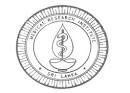 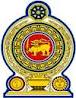 For Office Use Only AADMINISTRATIVE  INFORMATIONADMINISTRATIVE  INFORMATIONADMINISTRATIVE  INFORMATIONADMINISTRATIVE  INFORMATIONADMINISTRATIVE  INFORMATIONADMINISTRATIVE  INFORMATIONA.1Title of the projectTitle of the projectTitle of the projectType of the projectType of the projectType of the projectPost Graduate study?YesType of the projectType of the projectType of the projectPost Graduate study?NoA.2Duration of the project    (in months)Duration of the project    (in months)Duration of the project    (in months)A.3Planned starting datePlanned starting datePlanned starting dateA.4Details of Principal InvestigatorDetails of Principal InvestigatorDetails of Principal InvestigatorDetails of Principal InvestigatorDetails of Principal InvestigatorDetails of Principal InvestigatorA.4General InformationName and Title   (Underline surname)Name and Title   (Underline surname)A.4General InformationPosition and DesignationPosition and DesignationA.4General InformationNIC NoNIC NoA.4General InformationTel. No (Home/Mobile)Tel. No (Home/Mobile)A.4General InformationE mailE mailA.4General InformationFax NoFax NoA.4Details of   InstituteName  Name  A.4Details of   InstituteAddressAddressA.4Details of   InstituteTel. NoTel. NoA.4Details of   InstituteE mailE mailA. 5Details of Co-investigator(s)             (Include information of all co-investigators)Details of Co-investigator(s)             (Include information of all co-investigators)Details of Co-investigator(s)             (Include information of all co-investigators)Details of Co-investigator(s)             (Include information of all co-investigators)Details of Co-investigator(s)             (Include information of all co-investigators)Details of Co-investigator(s)             (Include information of all co-investigators)A. 5Co-investigator 1Co-investigator 1Co-investigator 1Co-investigator 1Co-investigator 1Co-investigator 1A. 5Details of       Co-investigator  1Name  Name  A. 5Details of       Co-investigator  1Position and DesignationPosition and DesignationA. 5Details of       Co-investigator  1Tel. NoTel. NoA. 5Details of       Co-investigator  1E mailE mailA. 5Details of   InstituteName  Name  A. 5Details of   InstituteAddressAddressA. 5Details of   InstituteTel. NoTel. NoA. 5Details of   InstituteE mailE mailA. 5Co-investigator 2Co-investigator 2Co-investigator 2Co-investigator 2Co-investigator 2Co-investigator 2A. 5Details of         Co-investigator  2Name  Name  A. 5Details of         Co-investigator  2Position and DesignationPosition and DesignationA. 5Details of         Co-investigator  2Tel. NoTel. NoA. 5Details of         Co-investigator  2E mailE mailA. 5Details of    InstituteName  Name  A. 5Details of    InstituteAddressAddressA. 5Details of    InstituteTel. NoTel. NoA. 5Details of    InstituteE mailE mailA. 5Co-investigator 3Co-investigator 3Co-investigator 3Co-investigator 3Co-investigator 3Co-investigator 3A. 5Details of         Co-investigator  3Name  Name  A. 5Details of         Co-investigator  3Position and DesignationPosition and DesignationA. 5Details of         Co-investigator  3Tel. NoTel. NoA. 5Details of         Co-investigator  3E mailE mailA. 5Details of    InstituteName  Name  A. 5Details of    InstituteAddressAddressA. 5Details of    InstituteTel. NoTel. NoA. 5Details of    InstituteE mailE mailA. 6Details of Collaborator(s)                   (Include information of all collaborators)Details of Collaborator(s)                   (Include information of all collaborators)Details of Collaborator(s)                   (Include information of all collaborators)Details of Collaborator(s)                   (Include information of all collaborators)Details of Collaborator(s)                   (Include information of all collaborators)Details of Collaborator(s)                   (Include information of all collaborators)A. 6Details of Collaborator  1Name  Name  A. 6Details of Collaborator  1Position and DesignationPosition and DesignationA. 6Details of Collaborator  1Tel. NoTel. NoA. 6Details of Collaborator  1E mailE mailA. 6Details of    InstituteName  Name  A. 6Details of    InstituteAddressAddressA. 6Details of    InstituteTel. NoTel. NoA. 6Details of    InstituteE mailE mailA.7Institution(s) where research will be carried outInstitution(s) where research will be carried outInstitution(s) where research will be carried outA.7Are the facilities at the site adequate to support the study?       (Give details)Are the facilities at the site adequate to support the study?       (Give details)Are the facilities at the site adequate to support the study?       (Give details)A.8Financial DetailsFinancial DetailsFinancial DetailsFinancial DetailsFinancial DetailsFinancial DetailsA.8Total Budget (In SL Rupees, inclusive of all taxes)Total Budget (In SL Rupees, inclusive of all taxes)Total Budget (In SL Rupees, inclusive of all taxes)A.8Financial support requested from Medical Research Institute (MRI)(In SL Rupees, inclusive of all taxes)Financial support requested from Medical Research Institute (MRI)(In SL Rupees, inclusive of all taxes)Financial support requested from Medical Research Institute (MRI)(In SL Rupees, inclusive of all taxes)A.8Funding agency other than MRIFunding agency other than MRIFunding agency other than MRIA.8Submit details of the budget  Submit details of the budget  Submit details of the budget  (Format is attached)(Format is attached)(Format is attached)A.9Has this or a similar proposal been accepted in the recent past (or is in the course of implementation) by any other funding agency, national or foreign, for financial support given to the Principal or other Investigator of the present grant application?      If so, specifyHas this or a similar proposal been accepted in the recent past (or is in the course of implementation) by any other funding agency, national or foreign, for financial support given to the Principal or other Investigator of the present grant application?      If so, specifyHas this or a similar proposal been accepted in the recent past (or is in the course of implementation) by any other funding agency, national or foreign, for financial support given to the Principal or other Investigator of the present grant application?      If so, specifyA.10Have your previous researches sponsored by MRIHave your previous researches sponsored by MRIHave your previous researches sponsored by MRIYes / NoYes / NoYes / NoA.10 If yes, fill the details If yes, fill the details1. Project No:Year of approval :		Allocated fund :Year of approval :		Allocated fund :Year of approval :		Allocated fund :A.10 If yes, fill the details If yes, fill the details2. Project No:Year of approval :		Allocated fund :Year of approval :		Allocated fund :Year of approval :		Allocated fund :A.10 If yes, fill the details If yes, fill the details3. Project No:Year of approval :		Allocated fund :Year of approval :		Allocated fund :Year of approval :		Allocated fund :BSCIENTIFIC  INFORMATIONSCIENTIFIC  INFORMATIONSCIENTIFIC  INFORMATIONSCIENTIFIC  INFORMATIONSCIENTIFIC  INFORMATIONSCIENTIFIC  INFORMATIONSCIENTIFIC  INFORMATIONSCIENTIFIC  INFORMATIONSCIENTIFIC  INFORMATIONSCIENTIFIC  INFORMATIONSCIENTIFIC  INFORMATIONSCIENTIFIC  INFORMATIONSCIENTIFIC  INFORMATIONSCIENTIFIC  INFORMATIONSCIENTIFIC  INFORMATIONSCIENTIFIC  INFORMATIONSCIENTIFIC  INFORMATIONSCIENTIFIC  INFORMATIONB.1Competency of the Research Team required for the Project (Please include information of all co-investigators)Competency of the Research Team required for the Project (Please include information of all co-investigators)Competency of the Research Team required for the Project (Please include information of all co-investigators)Competency of the Research Team required for the Project (Please include information of all co-investigators)Competency of the Research Team required for the Project (Please include information of all co-investigators)Competency of the Research Team required for the Project (Please include information of all co-investigators)Competency of the Research Team required for the Project (Please include information of all co-investigators)Competency of the Research Team required for the Project (Please include information of all co-investigators)Competency of the Research Team required for the Project (Please include information of all co-investigators)Competency of the Research Team required for the Project (Please include information of all co-investigators)Competency of the Research Team required for the Project (Please include information of all co-investigators)Competency of the Research Team required for the Project (Please include information of all co-investigators)Competency of the Research Team required for the Project (Please include information of all co-investigators)Competency of the Research Team required for the Project (Please include information of all co-investigators)Competency of the Research Team required for the Project (Please include information of all co-investigators)Competency of the Research Team required for the Project (Please include information of all co-investigators)Competency of the Research Team required for the Project (Please include information of all co-investigators)Competency of the Research Team required for the Project (Please include information of all co-investigators)B.1Principal InvestigatorPrincipal InvestigatorPrincipal InvestigatorPrincipal InvestigatorPrincipal InvestigatorPrincipal InvestigatorPrincipal InvestigatorPrincipal InvestigatorPrincipal InvestigatorPrincipal InvestigatorPrincipal InvestigatorPrincipal InvestigatorPrincipal InvestigatorPrincipal InvestigatorPrincipal InvestigatorPrincipal InvestigatorPrincipal InvestigatorPrincipal InvestigatorB.1Academic / Professional qualificationsAcademic / Professional qualificationsAcademic / Professional qualificationsB.1Knowledge / Training / ExperienceKnowledge / Training / ExperienceKnowledge / Training / ExperienceB.1Co-investigator  1Co-investigator  1Co-investigator  1Co-investigator  1Co-investigator  1Co-investigator  1Co-investigator  1Co-investigator  1Co-investigator  1Co-investigator  1Co-investigator  1Co-investigator  1Co-investigator  1Co-investigator  1Co-investigator  1Co-investigator  1Co-investigator  1Co-investigator  1B.1Academic / Professional qualificationsAcademic / Professional qualificationsAcademic / Professional qualificationsB.1Knowledge / Training / ExperienceKnowledge / Training / ExperienceKnowledge / Training / ExperienceB.1Co-investigator  2Co-investigator  2Co-investigator  2Co-investigator  2Co-investigator  2Co-investigator  2Co-investigator  2Co-investigator  2Co-investigator  2Co-investigator  2Co-investigator  2Co-investigator  2Co-investigator  2Co-investigator  2Co-investigator  2Co-investigator  2Co-investigator  2Co-investigator  2B.1Academic / Professional qualificationsAcademic / Professional qualificationsAcademic / Professional qualificationsB.1Knowledge / Training / ExperienceKnowledge / Training / ExperienceKnowledge / Training / ExperienceB.1Co-investigator  3Co-investigator  3Co-investigator  3Co-investigator  3Co-investigator  3Co-investigator  3Co-investigator  3Co-investigator  3Co-investigator  3Co-investigator  3Co-investigator  3Co-investigator  3Co-investigator  3Co-investigator  3Co-investigator  3Co-investigator  3Co-investigator  3Co-investigator  3B.1Academic / Professional qualificationsAcademic / Professional qualificationsAcademic / Professional qualificationsB.1Knowledge / Training / ExperienceKnowledge / Training / ExperienceKnowledge / Training / ExperienceB.2Contribution of the Research Team for the Project (Please include the contribution of each of the  co-investigators)Contribution of the Research Team for the Project (Please include the contribution of each of the  co-investigators)Contribution of the Research Team for the Project (Please include the contribution of each of the  co-investigators)Contribution of the Research Team for the Project (Please include the contribution of each of the  co-investigators)Contribution of the Research Team for the Project (Please include the contribution of each of the  co-investigators)Contribution of the Research Team for the Project (Please include the contribution of each of the  co-investigators)Contribution of the Research Team for the Project (Please include the contribution of each of the  co-investigators)Contribution of the Research Team for the Project (Please include the contribution of each of the  co-investigators)Contribution of the Research Team for the Project (Please include the contribution of each of the  co-investigators)Contribution of the Research Team for the Project (Please include the contribution of each of the  co-investigators)Contribution of the Research Team for the Project (Please include the contribution of each of the  co-investigators)Contribution of the Research Team for the Project (Please include the contribution of each of the  co-investigators)Contribution of the Research Team for the Project (Please include the contribution of each of the  co-investigators)Contribution of the Research Team for the Project (Please include the contribution of each of the  co-investigators)Contribution of the Research Team for the Project (Please include the contribution of each of the  co-investigators)Contribution of the Research Team for the Project (Please include the contribution of each of the  co-investigators)Contribution of the Research Team for the Project (Please include the contribution of each of the  co-investigators)Contribution of the Research Team for the Project (Please include the contribution of each of the  co-investigators)B.2Principal InvestigatorPrincipal InvestigatorPrincipal InvestigatorPrincipal InvestigatorB.2Co-investigator  1Co-investigator  1Co-investigator  1Co-investigator  1B.2Co-investigator  2Co-investigator  2Co-investigator  2B.2Co-investigator  3Co-investigator  3Co-investigator  3B.3Define the problem(s) that your research seeks to addressDefine the problem(s) that your research seeks to addressDefine the problem(s) that your research seeks to addressDefine the problem(s) that your research seeks to addressDefine the problem(s) that your research seeks to addressDefine the problem(s) that your research seeks to addressDefine the problem(s) that your research seeks to addressDefine the problem(s) that your research seeks to addressDefine the problem(s) that your research seeks to addressDefine the problem(s) that your research seeks to addressDefine the problem(s) that your research seeks to addressDefine the problem(s) that your research seeks to addressDefine the problem(s) that your research seeks to addressDefine the problem(s) that your research seeks to addressDefine the problem(s) that your research seeks to addressDefine the problem(s) that your research seeks to addressDefine the problem(s) that your research seeks to addressDefine the problem(s) that your research seeks to addressB.3B.4Objective(s) of the proposed researchObjective(s) of the proposed researchObjective(s) of the proposed researchObjective(s) of the proposed researchObjective(s) of the proposed researchObjective(s) of the proposed researchObjective(s) of the proposed researchObjective(s) of the proposed researchObjective(s) of the proposed researchObjective(s) of the proposed researchObjective(s) of the proposed researchObjective(s) of the proposed researchObjective(s) of the proposed researchObjective(s) of the proposed researchObjective(s) of the proposed researchObjective(s) of the proposed researchObjective(s) of the proposed researchObjective(s) of the proposed researchB.4Main ObjectiveMain ObjectiveMain ObjectiveMain ObjectiveMain ObjectiveMain ObjectiveMain ObjectiveMain ObjectiveMain ObjectiveMain ObjectiveMain ObjectiveMain ObjectiveMain ObjectiveMain ObjectiveMain ObjectiveMain ObjectiveMain ObjectiveMain ObjectiveB.4Specific ObjectivesSpecific ObjectivesSpecific ObjectivesSpecific ObjectivesSpecific ObjectivesSpecific ObjectivesSpecific ObjectivesSpecific ObjectivesSpecific ObjectivesSpecific ObjectivesSpecific ObjectivesSpecific ObjectivesSpecific ObjectivesSpecific ObjectivesSpecific ObjectivesSpecific ObjectivesSpecific ObjectivesSpecific ObjectivesB.5Summary (maximum no of words 250)Summary (maximum no of words 250)Summary (maximum no of words 250)Summary (maximum no of words 250)Summary (maximum no of words 250)Summary (maximum no of words 250)Summary (maximum no of words 250)Summary (maximum no of words 250)Summary (maximum no of words 250)Summary (maximum no of words 250)Summary (maximum no of words 250)Summary (maximum no of words 250)Summary (maximum no of words 250)Summary (maximum no of words 250)Summary (maximum no of words 250)Summary (maximum no of words 250)Summary (maximum no of words 250)Summary (maximum no of words 250)B.5B.6Detailed descriptionDetailed descriptionDetailed descriptionDetailed descriptionDetailed descriptionDetailed descriptionDetailed descriptionDetailed descriptionDetailed descriptionDetailed descriptionDetailed descriptionDetailed descriptionDetailed descriptionDetailed descriptionDetailed descriptionDetailed descriptionDetailed descriptionDetailed description   B.6.1IntroductionIntroductionIntroductionIntroductionIntroductionIntroductionIntroductionIntroductionIntroductionIntroductionIntroductionIntroductionIntroductionIntroductionIntroductionIntroductionIntroductionIntroduction   B.6.1   B.6.2Literature ReviewLiterature ReviewLiterature ReviewLiterature ReviewLiterature ReviewLiterature ReviewLiterature ReviewLiterature ReviewLiterature ReviewLiterature ReviewLiterature ReviewLiterature ReviewLiterature ReviewLiterature ReviewLiterature ReviewLiterature ReviewLiterature ReviewLiterature Review   B.6.2   B.6.3MethodologyMethodologyMethodologyMethodologyMethodologyMethodologyMethodologyMethodologyMethodologyMethodologyMethodologyMethodologyMethodologyMethodologyMethodologyMethodologyMethodologyMethodology   B.6.3   B.6.4Statistical analysis Statistical analysis Statistical analysis Statistical analysis Statistical analysis Statistical analysis Statistical analysis Statistical analysis Statistical analysis Statistical analysis Statistical analysis Statistical analysis Statistical analysis Statistical analysis Statistical analysis Statistical analysis Statistical analysis Statistical analysis    B.6.4   B.6.5ReferencesReferencesReferencesReferencesReferencesReferencesReferencesReferencesReferencesReferencesReferencesReferencesReferencesReferencesReferencesReferencesReferencesReferences   B.6.5B.7Activity  Chart    (cover the period mentioned in A.2)Activity  Chart    (cover the period mentioned in A.2)Activity  Chart    (cover the period mentioned in A.2)Activity  Chart    (cover the period mentioned in A.2)Activity  Chart    (cover the period mentioned in A.2)Activity  Chart    (cover the period mentioned in A.2)Activity  Chart    (cover the period mentioned in A.2)Activity  Chart    (cover the period mentioned in A.2)Activity  Chart    (cover the period mentioned in A.2)Activity  Chart    (cover the period mentioned in A.2)Activity  Chart    (cover the period mentioned in A.2)Activity  Chart    (cover the period mentioned in A.2)Activity  Chart    (cover the period mentioned in A.2)Activity  Chart    (cover the period mentioned in A.2)Activity  Chart    (cover the period mentioned in A.2)Activity  Chart    (cover the period mentioned in A.2)Activity  Chart    (cover the period mentioned in A.2)Activity  Chart    (cover the period mentioned in A.2)B.7Activity MonthMonthMonthMonthMonthMonthMonthMonthMonthMonthMonthMonthMonthMonthMonthMonthMonthB.7Activity 111123456678910101112B.7Activity - 1XXXXXXXB.7Activity - 2XXB.7Activity - 3XXXXXB.7(Extend the table according to requirement)(Extend the table according to requirement)(Extend the table according to requirement)(Extend the table according to requirement)(Extend the table according to requirement)(Extend the table according to requirement)(Extend the table according to requirement)(Extend the table according to requirement)(Extend the table according to requirement)(Extend the table according to requirement)(Extend the table according to requirement)(Extend the table according to requirement)(Extend the table according to requirement)(Extend the table according to requirement)(Extend the table according to requirement)(Extend the table according to requirement)(Extend the table according to requirement)(Extend the table according to requirement)B.8State the expected output/ impact /deliverables of the projectState the expected output/ impact /deliverables of the projectState the expected output/ impact /deliverables of the projectState the expected output/ impact /deliverables of the projectState the expected output/ impact /deliverables of the projectState the expected output/ impact /deliverables of the projectState the expected output/ impact /deliverables of the projectState the expected output/ impact /deliverables of the projectState the expected output/ impact /deliverables of the projectState the expected output/ impact /deliverables of the projectState the expected output/ impact /deliverables of the projectState the expected output/ impact /deliverables of the projectState the expected output/ impact /deliverables of the projectState the expected output/ impact /deliverables of the projectState the expected output/ impact /deliverables of the projectState the expected output/ impact /deliverables of the projectState the expected output/ impact /deliverables of the projectState the expected output/ impact /deliverables of the projectB.8B.9Method of dissemination of resultsMethod of dissemination of resultsMethod of dissemination of resultsMethod of dissemination of resultsMethod of dissemination of resultsMethod of dissemination of resultsMethod of dissemination of resultsMethod of dissemination of resultsMethod of dissemination of resultsMethod of dissemination of resultsMethod of dissemination of resultsMethod of dissemination of resultsMethod of dissemination of resultsMethod of dissemination of resultsMethod of dissemination of resultsMethod of dissemination of resultsMethod of dissemination of resultsMethod of dissemination of resultsB.9B.10Signatures of the Research TeamSignatures of the Research TeamSignatures of the Research TeamSignatures of the Research TeamSignatures of the Research TeamSignatures of the Research TeamSignatures of the Research TeamSignatures of the Research TeamSignatures of the Research TeamSignatures of the Research TeamSignatures of the Research TeamSignatures of the Research TeamSignatures of the Research TeamSignatures of the Research TeamSignatures of the Research TeamSignatures of the Research TeamSignatures of the Research TeamSignatures of the Research TeamB.10NameNameNameNameNameNameNameNameSignatureSignatureSignatureSignatureSignatureDateDateDateB.10Principal Investigator Principal Investigator B.10Co-investigator   1Co-investigator   1B.10Co-investigator   2Co-investigator   2B.10Co-investigator   3Co-investigator   3B.10CollaboratorCollaboratorB.10Head of the Institution (if required)Head of the Institution (if required)